Merci de respecter ce lieu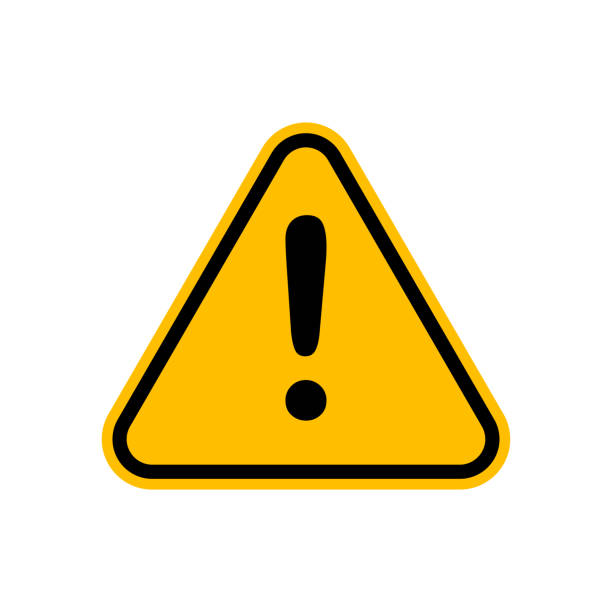 Avant de partir, assurez-vous que : tout est propre tout est rangé tout est éteint tout est verrouillé